Президиум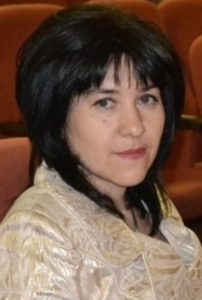 Председатель Тарасовской районной организации Профсоюза работников образования и науки РФ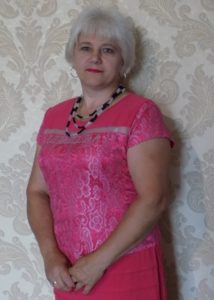 Димитренко Маргарита Ивановна -председатель ППО МБОУ Туроверо-Россошанской ООШ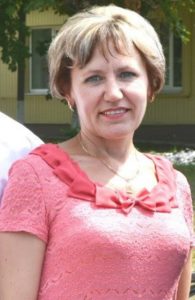 Арефьева Татьяна Витальевна — председатель ППО МБДОУ детский сад № 1 «Тополёк»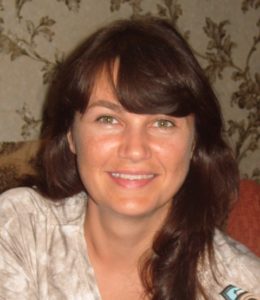 Плахутина Анна Александровна — председатель ППО МБОУ Тарасовской СОШ № 2Воропаев Сергей Николаевич — председатель ППО МБОУ Красновской СОШНедайводина Татьяна Васильевна — председатель ППО МБОУ Рыновской ООШ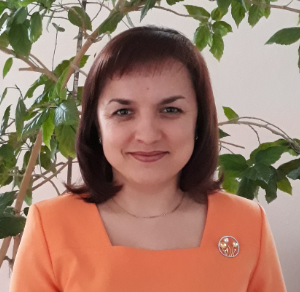 Абрамова Инна Александровна — председатель ППО МБОУ ДО «Образовательный технический центр»КонтактыАдрес: 346052, Ростовская область, Тарасовский район, п. Тарасовский, ул. Ленина, 29Телефон: 8(86386)32-0-48e-mail: taras@obkomprof.ru              tarasrop@gmail.com